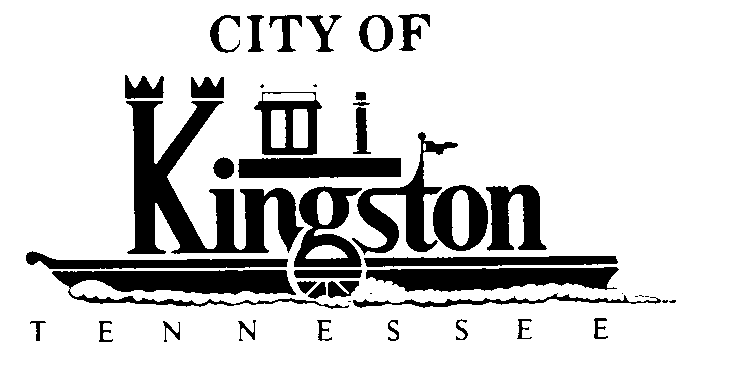 PUBLIC HEARINGKINGSTON COMMUNITY CENTERAPRIL 9 2013 6:45 P.M.An Ordinance Rezoning Certain Territory Within the City of Kingston, Tennessee, From R-2, Residential District, to M-1, Light Industrial DistrictREGULAR MEETING KINGSTON CITY COUNCILAPRIL 9, 2013 – 7 P.M.A G E N D ACall to OrderInvocation and PledgeRoll CallApproval of Previous MinutesMarch 12, 2013March 21, 2013Citizen Comments/Persons to AppearReportsReports by Mayor and Council MembersDepartment ReportsCity Manager’s ReportReport by Rockwood Electric Representative – Council Member McClureTransportation Committee Report – Council Member WhiteAddition of Items to the Meeting Agenda Received After Close of Agenda Deadline (By Unanimous Consent of All Members Present)UNFINISHED BUSINESSSecond Reading of an Ordinance Rezoning Certain Territory Within the City of Kingston, Tennessee, From R-2, Residential District, to M-1, Light Industrial DistrictNEW BUSINESSAdopt a Resolution Endorsing a Citizen Project to Build an Amphitheater Upon Waterfront Property Under the Control of the City of KingstonPresent the Report on Debt Obligation for the Rural Development Administration Projects Approve an Amendment to the Solar Contract Between the City of Kingston and  Energy Source Partners Approve and Authorize the Mayor to Execute an Agreement with Daniels, Uselton and Clay P.C. in an Amount Not to Exceed $22,500 for a Financial Audit and $4,500 for a Single Audit of Fiscal Year 2012-2013 Discussion and Possible Action Regarding Kingston City Manager IssuesDiscussion and Possible Action Regarding a Council Appointment to the Personnel Advisory Board